中華粥ランチ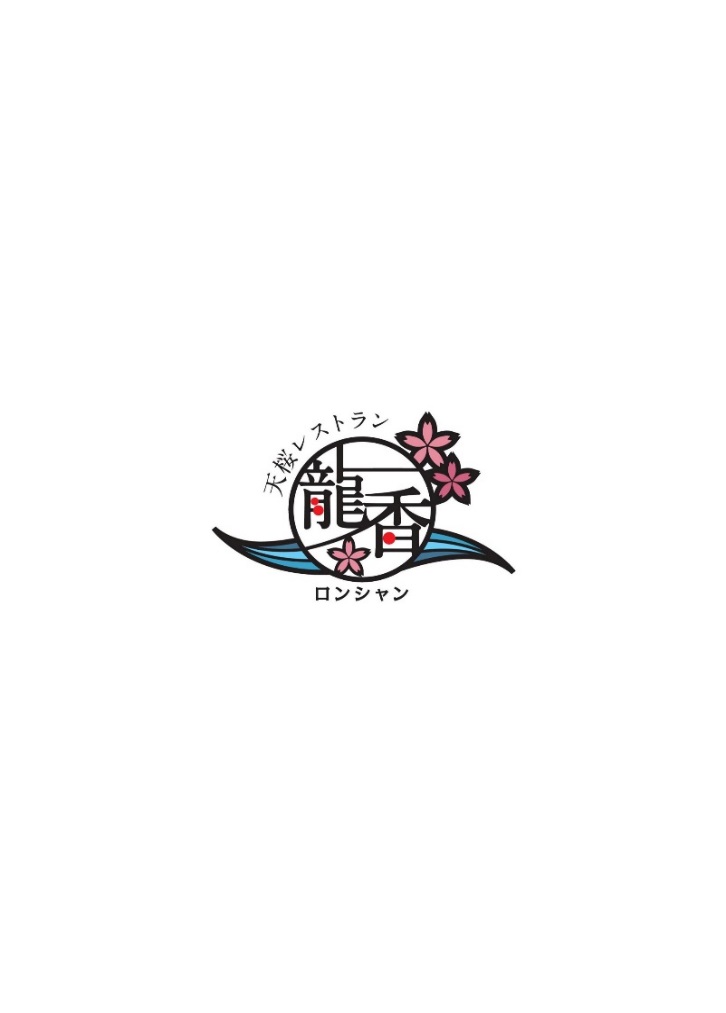 ～お品書き～◆干し貝柱入り中華かゆ◆薬味五種盛（ピータン、パクチーザーサイなどの五種盛り）◆鶏丸冷夕瓜（鳥団子と ゆうがおの冷やし）◆涼伴粉皮（手作り春雨と野菜の和え物）《チョイスメニュー》　※どちらか一品お選び下さい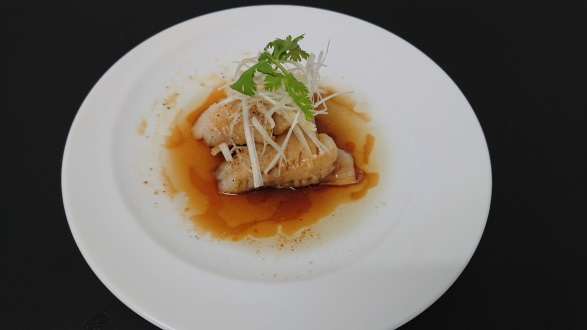 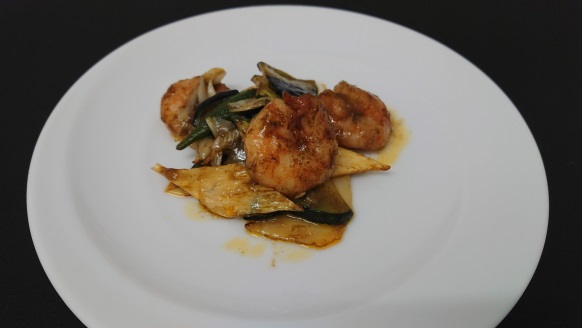 ◆今晴清湯（本日のスープ）◆杏仁豆腐◆ コーヒー又は、烏龍茶☆100円upで杏仁豆腐を濃厚マンゴープリンに変更出来ます☆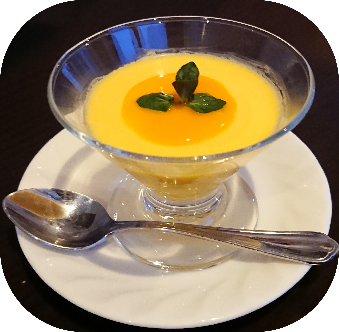 